Massachusetts Department of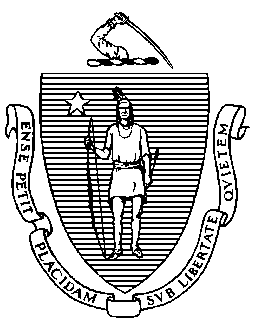 Elementary and Secondary Education75 Pleasant Street, Malden, Massachusetts 02148-4906                                    Telephone: (781) 338-3000                                                                                                                 TTY: N.E.T. Relay 1-800-439-2370ខែសីហា/កញ្ញា ឆ្នាំ 2021សូមជូនឳពុកម្តាយ និងអ្នកអាណាព្យាបាលជាទីគោរពនៅពេលយើងទន្ទឹងរង់ចាំឆ្នាំសិក្សា 2021-2022 ខ្ញុំសរសេរលិខិត​នេះដើម្បី​ចែករំលែកជាមួយលោកអ្នកនូវសាររំលឹក និងព័ត៌មានបច្ចុប្បន្នភាព​សំខា​ន់ៗ​មួយចំនួនពីនាយកដ្ឋានបឋមសិក្សា និងមធ្យមសិក្សា (“នាយក​ដ្ឋាន”​)​។ យើងទទួលស្គាល់ថា សាលារៀន និងមណ្ឌលសា​លារួមជាមួយក្រុមគ្រួសារ​បាន​ខិតខំប្រឹងប្រែងសហការ និងធានាថា សិស្សពិការទទួលបានសេវាកម្ម​ក្នុង​គ្រាដ៏លំបាកទាំងនេះ។ លិខិតនេះមានគោលបំណងផ្តល់ភាពច្បាស់លាស់ដល់គ្រួសារអំពីតម្រូវការ និងគោលនយោបាយដែលមានស្រាប់។ទីមួយ សាលារៀន និងមណ្ឌលសាលាត្រូវបន្តផ្តល់សេវាកម្មអប់រំ​ពិសេស​ជូន​សិស្ស​ដូចមានចែងនៅក្នុងកម្មវិធីអប់រំបុគ្គល (IEPs) របស់ពួក​គេ។ ទីពីរ ប្រសិន​បើកូនរបស់លោកអ្នកមិនបានទទួលសេវា​កម្មអប់រំ​ពិសេស​ទាំង​អស់ដែលតម្រូវដោយកម្មវិធី IEP របស់ពួកគេក្នុងអំឡុង​ពេលណា​មួយ​នៃ​ការ​រីក​រាល​ដាលនៃជំងឺ COVID-19 នោះទេ ពួកគេអាចមានសិទ្ធិទទួល​បាន​សេវាកម្មសំណងពីសាលា ឬមណ្ឌល​សាលា​របស់ពួកគេ។ សាលារៀន និងមណ្ឌលសា​លា​ត្រូវបានគេរំពឹងទុក ដើម្បីធ្វើឱ្យប្រាកដថាក្រុមការងារ IEP ប្រជុំដើម្បីកំណត់ថាតើសិស្សត្រូវ​ការសេវាកម្ម​សំណងឬអត់ ប្រសិនបើកម្មវិធីអប់រំបុគ្គល (IEP) របស់​សិស្សមិន​ត្រូវ​បាន​អនុវត្តពេញលេញទេ ក្នុងអំឡុងពេលរីករាលដាលនៃជំងឺ COVID-19។ ទំនងជាលោកអ្នកបានជួបជាមួយក្រុមការងារ IEP របស់កូន​លោក​អ្នករួចហើយ ដើម្បីពិភាក្សាអំពីសេវាកម្មសំណង​។ ទោះយ៉ាងណាក៏ដោយ ប្រសិនបើ​លោកអ្នកមិន​ទាន់​បាន​ពិភា​ក្សាពីសេវាកម្មសំណងនេះទេ ក្រុមការងារ IEP របស់កូនលោកអ្នកគួរតែបើកកិច្ចប្រជុំឱ្យបានឆាប់តាមដែលអាចធ្វើបាន។ ជាពិសេសក្រុមការងារ IEP គួរតែប្រជុំដើម្បី​ពិភាក្សា​អំពីតម្រូវការលទ្ធភាពសម្រាប់សេវាកម្មសំណងសម្រាប់ក្រុមសិស្សខាងក្រោមដែលទំនងជាត្រូវការសេវា​កម្មសំណង៖  សិស្សពិការនៅតាមសាលារៀន ឬមណ្ឌលសាលាដែលផ្តល់កម្មវិធី​សិក្សាពី​ចម្ងាយ​អស់រយៈពេលបីខែ ឬច្រើនខែក្នុងអំឡុងឆ្នាំសិក្សា 2020-21។ សិស្សពិការដែលអវត្តមានជាច្រើនដងក្នុងអំឡុងឆ្នាំសិក្សា 2020-21 និង សិស្សពិការដែលមានការពិបាកខ្លាំងក្នុងការទទួលកម្មវិធីសិក្សាពីចម្ងាយដែលផ្តល់ជូនដោយសាលា ឬមណ្ឌសាលាដោយសារលក្ខណៈធម្មជាតិ ឬភាពធ្ងន់​ធ្ងរ​នៃពិការភាព ឧបសគ្គនៃបច្ចេកវិទ្យា ឧបសគ្គនៃភាសា ឬឧបសគ្គផ្សេង​ទៀតដែលបណ្តាលមកពីជំងឺរាតត្បាតនេះ។ប្រសិនបើលោកអ្នកគិតថា កូនរបស់លោកអ្នកត្រូវការសេវាកម្មសំណង ហើយ​ក្រុមការងារ IEP មិនបានបើកកិច្ចប្រជុំ​ដើម្បី​ពិភាក្សា​អំពី​តម្រូវ​​ការ​​ជាក់​លាក់​របស់កូនលោកអ្នកទេ លោកអ្នកអាចស្នើសុំជួបជាមួយក្រុម​ការងារ IEP បាន។ ដូចគ្នានេះផងដែរ ប្រសិនបើលោកអ្នកជឿថា កូនរបស់លោកអ្នក​ត្រូវការ​សេវា​កម្មអប់រំពិសេសថ្មី ឬប្រសិនបើកូនរបស់លោកអ្នកមានឯកសារ​បញ្ជា​ក់​អំពី​អាការវេជ្ជសាស្ត្របច្ចុប្បន្នដែលអាចប៉ះពាល់ដល់របៀបដែល​កូនរបស់​លោកអ្នកទទួលបានសេវាកម្មអប់រំពិសេស លោកអ្នកគួរតែទាក់ទង​ទៅ​សា​លា ឬមណ្ឌលសា​លា​របស់លោកកូនអ្នក ដើម្បីពិភាក្សាពីវិធីល្អបំផុតដើម្បី​បំពេញតម្រូវការពិសេសរបស់កូនលោកអ្នក។នាយកដ្ឋានរួមជាមួយសាលារៀន និងមណ្ឌលសាលាប្តេជ្ញាសហការជាមួយ​លោក​អ្នកដើម្បីគាំទ្រដល់ការរៀនសូត្រ និងការលូតលាស់របស់​កូនលោក​អ្នក។ ដោយក្តីស្មោះត្រង់Russell Johnston ស្នងការរងជាន់ខ្ពស់នាយកដ្ឋានបឋមសិក្សា និងមធ្យមសិក្សានៃរដ្ឋ MassachusettsJeffrey C. RileyCommissioner